Catherine (Seidsinger) Boyer1814 - 1888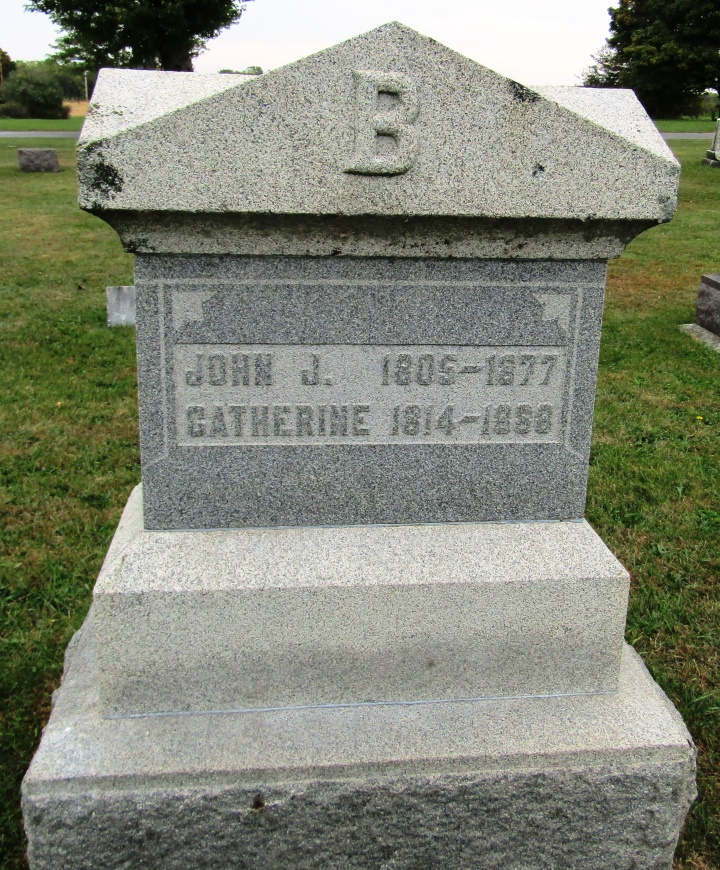 No further information found at this time